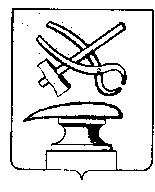 Российская ФедерацияПензенская областьСОБРАНИЕ ПРЕДСТАВИТЕЛЕЙ	ГОРОДА КУЗНЕЦКА	РЕШЕНИЕОб утверждении Плана мероприятий по противодействию коррупции                            в городе Кузнецке на 2015 годПринято Собранием представителей города Кузнецка 29 апреля 2015 годаВ соответствии с Федеральным законом от 25.12.2008 № 273-ФЗ 
«О противодействии коррупции» (с последующими изменениями), Указом Президента Российской Федерации от 11.04.2014 № 226 «О Национальном плане противодействия коррупции на 20142015 годы», Законом Пензенской области от 14.11.2006 № 1141-ЗПО «О противодействии коррупции в Пензенской области» (с последующими изменениями), распоряжением Губернатора Пензенской области от 04.03.2015 года № 64-р «Об утверждении Плана мероприятий по противодействию коррупции на государственной гражданской службе Пензенской области и муниципальной службе в Пензенской области на 2015 год»,  руководствуясь статьей  21  Устава города Кузнецка Пензенской области, Собрание представителей города Кузнецка решило:1. Утвердить прилагаемый План мероприятий по противодействию коррупции в городе Кузнецке на 2015 год.2. Признать утратившим силу решение Собрания представителей города Кузнецка от 29.01.2015 № 9-6/6 «Об утверждении Плана мероприятий по противодействию коррупции в городе Кузнецке на 2015 год».3.Контроль за исполнением Плана мероприятий по противодействию коррупции в городе Кузнецке на 2015 год возложить на Главу администрации города Кузнецка Златогорского С.А. и постоянную комиссию по безопасности жизнедеятельности населения и профилактике правонарушений Собрания представителей города Кузнецка (Шабакаев Р.И.). 4.Настоящее решение вступает в силу после его официального опубликования.Глава города Кузнецка	                                                                   В.А. Назаров29.04.2015 № 49-9/6П Л А Нмероприятий по противодействию коррупции в городе Кузнецке  на 2015 годУТВЕРЖДЕНрешением Собрания представителей города Кузнецкаот 29.04.2015 года  № 49-9/6№ п/пНаименование мероприятийСрок исполненияИсполнители1234Развитие и совершенствование правовой основы противодействия коррупцииРазвитие и совершенствование правовой основы противодействия коррупцииРазвитие и совершенствование правовой основы противодействия коррупцииРазвитие и совершенствование правовой основы противодействия коррупции1.1.Осуществление мониторинга правоприменения законодательства о муниципальной службе и противодействии коррупциив течениесрока действия планаСобрание представителей города Кузнецка, администрация города Кузнецка, комитет по управлению имуществом города Кузнецка, управление капитального строительства города Кузнецка, управление культуры города Кузнецка, управление образования города Кузнецка, управление финансов города Кузнецка, контрольно-счетная палата города Кузнецка, отдел социальной защиты населения администрации города Кузнецка1.2.Рассмотрение вопросов правоприменительной практики по результатам вступивших в законную силу решений судов o признании недействительными ненормативных правовых актов, незаконными решений и действий (бездействия) органов, должностных лицежеквартально,по мере вступления в законную силу соответствующих судебных решенийАдминистрация города Кузнецка1.3.Проведение антикоррупционной экспертизы муниципальных нормативных правовых актов и их проектов, в том числе нормативных правовых актов, затрагивающих права и свободы человека и гражданина и имеющих особую социальную значимость, отраслей (подотраслей) законодательства, предусмотренных Планом мониторинга правоприменения в Российской Федерации на 2015 годв течениесрока действия планаСобрание представителей города Кузнецка, администрация города Кузнецка1.4.Разработка и принятие муниципальных нормативных правовых актов в целях реализации Федерального закона от 22.12.2014 № 431-Ф3 «О внесении изменений в отдельные законодательные акты Российской Федерации по вопросам противодействия коррупции»до 01.06.2015 г.Собрание представителей города Кузнецка, администрация города Кузнецка, комитет по управлению имуществом города Кузнецка, управление капитального строительства города Кузнецка, управление культуры города Кузнецка, управление образования города Кузнецка, управление финансов города КузнецкаПрименение организационно-правовых механизмов в деятельности по противодействию коррупцииПрименение организационно-правовых механизмов в деятельности по противодействию коррупцииПрименение организационно-правовых механизмов в деятельности по противодействию коррупцииПрименение организационно-правовых механизмов в деятельности по противодействию коррупции2.1.Проведение мониторинга реализации мероприятий по противодействию коррупции в органах местного самоуправления города Кузнецкакаждое полугодие (до 25 июня и 15 декабря)Собрание представителей города Кузнецка, администрация города Кузнецка, комитет по управлению имуществом города Кузнецка, управление капитального строительства города Кузнецка, управление культуры города Кузнецка, управление образования города Кузнецка, управление финансов города Кузнецка, контрольно-счетная палата города Кузнецка, отдел социальной защиты населения администрации города Кузнецка2.2.Проведение мониторинга деятельности комиссий по соблюдению требований к служебному поведению муниципальных служащих и урегулированию конфликтов интересов ежеквартально (до 25 марта, 25 июня, 25 сентября и 15 декабря)Собрание представителей города Кузнецка, администрация города Кузнецка, комитет по управлению имуществом города Кузнецка, управление капитального строительства города Кузнецка, управление культуры города Кузнецка, управление образования города Кузнецка, управление финансов города Кузнецка, контрольно-счетная палата города Кузнецка, отдел социальной защиты населения администрации города Кузнецка2.3.Анализ работы по приему и обработке сведений о доходах, расходах, об имуществе и обязательствах имущественного характера муниципальных служащихдо 01.07.2015Собрание представителей города Кузнецка, администрация города Кузнецка, комитет по управлению имуществом города Кузнецка, управление капитального строительства города Кузнецка, управление образования города Кузнецка, управление финансов города Кузнецка2.4.Проведение мониторинга исполнения установленного порядка сообщения лицами, замещающими должности муниципальной службы, о получении ими подарка 
в связи с протокольными мероприятиями, служебными командировками и другими официальными мероприятиями, участие в которых связано с их должностным положением или исполнением ими служебных (должностных) обязанностей, порядка сдачи и оценки подарка, реализации (выкупа) и зачисления средств, вырученных от его реализациикаждое полугодие (до 25 июня и 15 декабря)Собрание представителей города Кузнецка, администрация города Кузнецка, комитет по управлению имуществом города Кузнецка, управление капитального строительства города Кузнецка, управление культуры города Кузнецка, управление образования города Кузнецка, управление финансов города Кузнецка, контрольно-счетная палата города Кузнецка, отдел социальной защиты населения администрации города Кузнецка2.5.Осуществление мониторинга проведения                                антикоррупционной экспертизы муниципальных нормативных правовых актов и их проектовежеквартально(до 25 марта, 25 июня, 25 сентября и 15 декабря)Администрация города Кузнецка, контрольно-счетная палата города Кузнецка2.6.Проведение кадрового аудита в сфере противодействия коррупции на муниципальной службе в течениесрока действия планаСобрание представителей города Кузнецка, администрация города Кузнецка, комитет по управлению имуществом города Кузнецка, управление капитального строительства города Кузнецка, управление культуры города Кузнецка, управление образования города Кузнецка, управление финансов города Кузнецка, контрольно-счетная палата города Кузнецка, отдел социальной защиты населения администрации города Кузнецка2.7.Проведение мониторинга качества предоставления муниципальных услуг на территории города Кузнецка Пензенской областиIV квартал2015 г.Администрация города Кузнецка, комитет по управлению имуществом города Кузнецка, управление культуры города Кузнецка, управление образования города Кузнецка, управление финансов города Кузнецка, отдел социальной защиты населения администрации города Кузнецка2.8.Осуществление комплекса мер, направленных на обеспечение законности и эффективности                               использования бюджетных средствв течениесрока действия планаСобрание представителей города Кузнецка, администрация города Кузнецка, комитет по управлению имуществом города Кузнецка, управление капитального строительства города Кузнецка, управление культуры города Кузнецка, управление образования города Кузнецка, управление финансов города Кузнецка,контрольно-счетная палата города Кузнецка, отдел социальной защиты населения администрации города Кузнецка2.9. Принятие мер по минимизации коррупционных рисков в сфере закупок для обеспечения муниципальных нуждв течениесрока действия планаСобрание представителей города Кузнецка, администрация города Кузнецка, комитет по управлению имуществом города Кузнецка, управление капитального строительства города Кузнецка, управление культуры города Кузнецка, управление образования города Кузнецка, управление финансов города Кузнецка,контрольно-счетная палата города Кузнецка, отдел социальной защиты населения администрации города Кузнецка2.10.Рассмотрение вопросов о ходе реализации                             антикоррупционной политики, мероприятий                      ведомственных планов на заседаниях коллегий, рабочих групп и совещаниях по итогам полугодийАдминистрация города Кузнецка3.Обеспечение соблюдения муниципальными служащими требований к служебному поведению3.Обеспечение соблюдения муниципальными служащими требований к служебному поведению3.Обеспечение соблюдения муниципальными служащими требований к служебному поведению3.Обеспечение соблюдения муниципальными служащими требований к служебному поведению3.1.Осуществление взаимодействия с                               правоохранительными и иными органами по проверке лиц, претендующих на замещение должностей муниципальной службыв течениесрока действия планаСобрание представителей города Кузнецка, администрация города Кузнецка, комитет по управлению имуществом города Кузнецка, управление капитального строительства города Кузнецка, управление культуры города Кузнецка, управление образования города Кузнецка, управление финансов города Кузнецка,контрольно-счетная палата города Кузнецка, отдел социальной защиты населения администрации города Кузнецка3.2.Проведение вводных семинаров-тренингов по вопросам противодействия коррупции с лицами, впервые поступившими на муниципальную службупо мере поступления граждан на муниципальную службуСобрание представителей города Кузнецка, администрация города Кузнецка, комитет по управлению имуществом города Кузнецка, управление капитального строительства города Кузнецка, управление культуры города Кузнецка, управление образования города Кузнецка, управление финансов города Кузнецка,контрольно-счетная палата города Кузнецка, отдел социальной защиты населения администрации города Кузнецка3.3.Организация дополнительного профессионального образования муниципальных служащих по вопросам противодействия коррупциив течениесрока действия планаСобрание представителей города Кузнецка, администрация города Кузнецка, комитет по управлению имуществом города Кузнецка, управление капитального строительства города Кузнецка, управление культуры города Кузнецка, управление образования города Кузнецка, управление финансов города Кузнецка,контрольно-счетная палата города Кузнецка, отдел социальной защиты населения администрации города Кузнецка3.4.Организация и проведение семинаров и совещаний 
с должностными лицами, ответственными за работу по профилактике коррупционных правонарушений, по вопросам исполнения законодательства о противодействии коррупциив течениесрока действия планаАдминистрация города Кузнецка3.5.Разработка методических материалов по                         предупреждению коррупционных правонарушений на муниципальной службев течениесрока действия планаАдминистрация города Кузнецка3.6.Проведение семинаров-тренингов (иных мероприятий) для муниципальных служащих по вопросам противодействия коррупции, соблюдения ограничений, запретов и исполнения обязанностей, установленных в целях противодействия коррупции, в том числе ограничений, касающихся получения подарковв течениесрока действия планаСобрание представителей города Кузнецка, администрация города Кузнецка, комитет по управлению имуществом города Кузнецка, управление капитального строительства города Кузнецка, управление культуры города Кузнецка, управление образования города Кузнецка, управление финансов города Кузнецка,контрольно-счетная палата города Кузнецка, отдел социальной защиты населения администрации города Кузнецка3.7.Включение вопросов антикоррупционной тематики 
при проведении аттестации, а также квалификационных экзаменовв течениесрока действия планаСобрание представителей города Кузнецка, администрация города Кузнецка, комитет по управлению имуществом города Кузнецка, управление капитального строительства города Кузнецка, управление культуры города Кузнецка, управление образования города Кузнецка, управление финансов города Кузнецка,контрольно-счетная палата города Кузнецка, отдел социальной защиты населения администрации города Кузнецка3.8.Осуществление комплекса организационных,                    разъяснительных и иных мер по недопущению служащими поведения, которое может восприниматься окружающими как обещание или предложение дачи взятки либо как согласие принять взятку или как просьба о даче взяткив течениесрока действия планаСобрание представителей города Кузнецка, администрация города Кузнецка, комитет по управлению имуществом города Кузнецка, управление капитального строительства города Кузнецка, управление культуры города Кузнецка, управление образования города Кузнецка, управление финансов города Кузнецка, контрольно-счетная палата города Кузнецка, отдел социальной защиты населения администрации города Кузнецка3.9.Распространение специализированной печатной и агитационной продукции по вопросам соблюдения законодательства в сфере противодействия коррупцииIII-IV квартал2015 г.Администрация города Кузнецка 3.10.Доведение до служащих, увольняющихся с муниципальной службы, информации 
о запретах, установленных законодательством 
о противодействии коррупциипри каждом увольнениислужащегоСобрание представителей города Кузнецка, администрация города Кузнецка, комитет по управлению имуществом города Кузнецка, управление капитального строительства города Кузнецка, управление культуры города Кузнецка, управление образования города Кузнецка, управление финансов города Кузнецка, контрольно-счетная палата города Кузнецка, отдел социальной защиты населения администрации города Кузнецка3.11.Совершенствование оказания консультационной помощи муниципальным служащим по вопросам противодействия коррупции. Организация консультирования служащих с использованием дистанционных технологий (интернет-консультирование и др.)в течениесрока действия планаСобрание представителей города Кузнецка, администрация города Кузнецка, комитет по управлению имуществом города Кузнецка, управление капитального строительства города Кузнецка, управление культуры города Кузнецка, управление образования города Кузнецка, управление финансов города Кузнецка, контрольно-счетная палата города Кузнецка, отдел социальной защиты населения администрации города Кузнецка3.12.Осуществление анализа представленных служащими сведений о доходах, расходах, об имуществе и обязательствах имущественного характера за 2014 годдо 01.10.2015Собрание представителей города Кузнецка, администрация города Кузнецка, комитет по управлению имуществом города Кузнецка, управление капитального строительства города Кузнецка, управление культуры города Кузнецка, управление образования города Кузнецка, управление финансов города Кузнецка3.13.Проведение работы по выявлению случаев                               возникновения конфликта интересов, одной из сторон которого являются лица, замещающие должности муниципальной службы и принятие мер по предотвращению и урегулированию конфликта интересовв течениесрока действия плана Собрание представителей города Кузнецка, администрация города Кузнецка, комитет по управлению имуществом города Кузнецка, управление капитального строительства города Кузнецка, управление образования города Кузнецка, управление финансов города Кузнецка, контрольно-счетная палата города Кузнецка, отдел социальной защиты населения администрации города Кузнецка3.14.Организация проведения проверок в целях                                         противодействия коррупции и применение соответствующих мер юридической ответственности вплоть до увольнения с муниципальной службы 
в связи с утратой доверияв течениесрока действия планаСобрание представителей города Кузнецка, администрация города Кузнецка, комитет по управлению имуществом города Кузнецка, управление капитального строительства города Кузнецка, управление образования города Кузнецка, управление финансов города Кузнецка, контрольно-счетная палата города Кузнецка, отдел социальной защиты населения администрации города Кузнецка3.15.Организация проведения проверок при поступлении  информации от работодателей о заключении трудового (гражданско-правового) договора с гражданами, замещавшими должности муниципальной службыв течениесрока действия планаСобрание представителей города Кузнецка, администрация города Кузнецка, комитет по управлению имуществом города Кузнецка, управление капитального строительства города Кузнецка, управление образования города Кузнецка, управление финансов города Кузнецка, контрольно-счетная палата города Кузнецка, отдел социальной защиты населения администрации города Кузнецка3.16.Повышение эффективности деятельности комиссий по урегулированию конфликтов интересов. Использование в работе комиссий критериев привлечения 
к дисциплинарной ответственностив течениесрока действия планаСобрание представителей города Кузнецка, администрация города Кузнецка, комитет по управлению имуществом города Кузнецка, управление капитального строительства города Кузнецка, управление образования города Кузнецка, управление финансов города Кузнецка, контрольно-счетная палата города Кузнецка, отдел социальной защиты населения администрации города Кузнецка3.18.Организация проведения органами местного самоуправления города Кузнецка оценки коррупционных рисков, возникающих при реализации ими своих полномочий, и внесение уточнений в перечни должностей, замещение которых связано с коррупционными рискамиIV квартал2015 г.Собрание представителей города Кузнецка, администрация города Кузнецка, комитет по управлению имуществом города Кузнецка, управление капитального строительства города Кузнецка, управление культуры города Кузнецка, управление образования города Кузнецка, управление финансов города Кузнецка,  контрольно-счетная палата города Кузнецка, отдел социальной защиты населения администрации города Кузнецка4. Взаимодействие с институтами гражданского общества и гражданами4. Взаимодействие с институтами гражданского общества и гражданами4. Взаимодействие с институтами гражданского общества и гражданами4. Взаимодействие с институтами гражданского общества и гражданами4.1.Привлечение членов общественных советов к осуществлению контроля за выполнением мероприятий, предусмотренных планами по противодействию коррупции в органах местного самоуправления города Кузнецкав течениесрока действия планаСобрание представителей города Кузнецка, администрация города Кузнецка, комитет по управлению имуществом города Кузнецка, управление капитального строительства города Кузнецка, управление культуры города Кузнецка, управление образования города Кузнецка, управление финансов города Кузнецка, контрольно-счетная палата города Кузнецка, отдел социальной защиты населения администрации города Кузнецка4.2.Совершенствование мер, направленных на активизацию деятельности по проведению независимой антикоррупционной экспертизы муниципальных нормативных правовых актов и их проектов, в том числе создание условий для развития института независимой антикоррупционной экспертизы и расширения круга граждан и организаций, аккредитованных на ее проведениев течениесрока действия планаСобрание представителей города Кузнецка, администрация города Кузнецка4.3.Привлечение общественных объединений, уставными задачами которых является участие в противодействии коррупции, и других институтов гражданского общества к деятельности по формированию в органах местного самоуправления отрицательного отношения к коррупциив течениесрока действия планаСобрание представителей города Кузнецка, администрация города Кузнецка, комитет по управлению имуществом города Кузнецка, управление капитального строительства города Кузнецка, управление культуры города Кузнецка, управление образования города Кузнецка, управление финансов города Кузнецка, контрольно-счетная палата города Кузнецка, отдел социальной защиты населения администрации города Кузнецка4.4.Обеспечение эффективного взаимодействия со средствами массовой информации в сфере                           противодействия коррупции, в том числе оказание содействия средствам массовой информации в широком освещении мер по противодействию коррупции, принимаемых в городе Кузнецке в течениесрока действия планаСобрание представителей города Кузнецка, администрация города Кузнецка, комитет по управлению имуществом города Кузнецка, управление капитального строительства города Кузнецка, управление культуры города Кузнецка, управление образования города Кузнецка, управление финансов города Кузнецка, контрольно-счетная палата города Кузнецка, отдел социальной защиты населения администрации города Кузнецка4.5.Наполнение и поддержание в актуальном состоянии вкладки официальных сайтов Собрания представителей города Кузнецка и администрации города Кузнецка, посвященной вопросам противодействия коррупциив течениесрока действия планаСобрание представителей города Кузнецка, администрация города Кузнецка, управление образования города Кузнецка